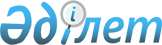 О присвоении наименований новым улицам в селах Райымбек, Абай, Кыргауылды, Долан, Кумтоган, Булакты Райымбекского сельского округаРешение акима Райымбекского сельского округа Карасайского района Алматинской области от 20 ноября 2014 года № 11-119. Зарегистрировано Департаментом юстиции Алматинской области 02 декабря 2014 года № 2939      Примечание РЦПИ:

      В тексте документа сохранена пунктуация и орфография оригинала.

      В соответствии с подпунктом 4) статьи 14 Закона Республики Казахстан "Об административно-территориальном устройстве Республики Казахстан" от 8 декабря 1993 года и с учетом мнения населения Райымбекского сельского округа, на основании заключения областной ономастической комиссии аким Райымбекского сельского округа РЕШИЛ:



      1. Присвоить следующие наименования новым улицам села Райымбек Райымбекского сельского округа:

      1) первой улице "Аламан", второй улице "Еламан", третьей улице "Елшибек", четвертой улице "Жаркент", пятой улице "Сункар", шестой улице "Аккайнар", седьмой улице "Арман", восьмой улице "Батыр Баян", девятой улице "Болашак", десятой улице "Булакты", одиннадцатой улице "Тамаша", двенадцатой улице "Шабыт", тринадцатой улице "Шанырак", четырнадцатой улице "Алма", пятнадцатой улице "Барлык", шестнадцатой улице "Гулдер", семнадцатой улице "Елтай", восемнадцатой улице "Кокжазык", девятнадцатой улице "Колбастау", двадцатой улице "Колди" расположенные на западе села Райымбек;

      2) первой улице "Акжазык", второй улице "Байшешек", третьей улице "Керуен", четвертой улице "Кайынды", пятой улице "Баркыт бел", шестой улице "Карабогет", седьмой улице "Улгили" расположенные на юго-западе села Райымбек;

      3) первой улице "Тобыл", расположенной на северо-востоке села Райымбек;

      4) первой улице "Саялы", расположенной на востоке села Райымбек.



      2. Присвоить следующие наименования новым улицам села Абай Райымбекского сельского округа:

      1) первой улице "Кокжиек", второй улице "Бестерек", третьей улице "Гарыш", четвертой улице "Женис", пятой улице "Жибек жолы", шестой улице "Шиели", седьмой улице "Коныртобе", восьмой улице "Курамыс", девятой улице "Курылыс", десятой улице "Мадениет", одиннадцатой улице "Саркырама", двенадцатой улице "Торайгыр" расположенные на юго-западе села Абай.



      3. Присвоить следующие наименования новым улицам села Кыргауылды Райымбекского сельского округа:

      1) первой улице "Белбулак", второй улице "Гулдала", третьей улице "Коктерек", четвертой улице "Каратобе" расположенные на юге села Кыргауылды;

      2) первой улице "Алматы", второй улице "Актерек", третьей улице "Акши", четвертой улице "Алтай", пятой улице "Шиен", шестой улице "Арасан", седьмой улице "Арна", восьмой улице "Арай", девятой улице "Бурабай", десятой улице "Тан нуры", одиннадцатой улице "Егемен", двенадцатой улице "Енбекши", тринадцатой улице "Жазык", четырнадцатой улице "Жарык", пятнадцатой улице "Жасулан", шестнадцатой улице "Жеруйык", семнадцатой улице "Каратал", восемнадцатой улице "Кыран", девятнадцатой улице "Мереке", двадцатой улице "Оркен", двадцать первой улице "Шалкар", двадцать второй улице "Шымбулак" расположенные на юго-западе села Кыргауылды;

      3) первой улице "Гаухартас", второй улице "Керуенсаз", третьей улице "Таугул" расположенные на востоке села Кыргауылды;

      4) первой улице "Ардагер", второй улице "Баянаул", третьей улице "Атамекен", четвертой улице "Жагалау", пятой улице "Костобе" расположенные на северо-западе села Кыргауылды.



      4. Присвоить следующие наименования новым улицам села Долан Райымбекского сельского округа:

      1) первой улице "Кунбатыс", второй улице "Аркарлы", третьей улице "Балдаурен", четвертой улице "Теректи" расположенные на юге села Долан;

      2) первой улице "Айдын", второй улице "Карой" расположенные на западе села Долан.



      5. Присвоить следующие наименования новым улицам села Кумтоган Райымбекского сельского округа:

      1) первой улице "Аккайын", второй улице "Жайлау" расположенные на юго-западе села Кумтоган.



      6. Присвоить следующие наименования новым улицам села Булакты Райымбекского сельского округа:

      1) первой улице "Акжар", второй улице "Жоталы", третьей улице "Сулусай", четвертой улице "Ханшатыр", пятой улице "Шугыла" расположенные на западе села Булакты;

      2) первой улице "Кокжар", второй улице "Нурлы", третьей улице "Орикти", четвертой улице "Теренсай", пятой улице "Турген" расположенные на востоке села Булакты.



      7. Контроль за исполнением настоящего решения оставляю за собой.



      8. Настоящее решение вступает в силу со дня государственной регистрации в органах юстиции и вводится в действие по истечении десяти календарных дней после дня его первого официального опубликования.      Аким                                       А. Ауесбай
					© 2012. РГП на ПХВ «Институт законодательства и правовой информации Республики Казахстан» Министерства юстиции Республики Казахстан
				